Enkät DricksvatteninventeringInom ramen för samrådet avseende ansökan om ändring av tillstånd för Mosstorps avfallsupplag har framkommit uppgifter om att alla dricksvattenbrunnar i området inte finns registrerade hos kommunen eller SGU samt att sjöledningar existerar vars lägen är okända. Som en del av utredningar i samband med ansökan om ändring avser därför Hammarö Kommun att utföra en brunns- och sjöledningsinventering i aktuella områden runt Skageneviken. Undersökningen syftar till att identifiera befintliga brunnar samt vattenledningar från sjön (Skagenviken) i området enligt bifogad karta, se bilaga 1.Alla brunnar är av intresse oavsett om de är i drift idag eller inte. Dvs. både berg- och grusbrunnar, samt om dessa är borrade eller grävda. Nivåmätningar och provtagning kan eventuellt behöva genomföras i utvalda brunnar. Vi önskar därför Er tillåtelse för att genomföra mätningar och eventuellt kvalitetsprovtagningar i Er brunn (om det är möjligt med avseende på brunnskonstruktion). Med vattenledningar syftas här på ledningar som avser föra vatten, oavsett användningsområde, från sjön till fastigheter inom bifogad karta. Vi är tacksamma om ni svarar på denna enkät så noggrant som möjligt, samt markera på ett brunnens eller ledningens ungefärliga läge på bifogad karta och återsänder dem i svarskuvertet senast den 23/4-2021. BilagorBilaga 1 – Karta över områdetFastighetsinformation Brunnsinformation AnvändningÖvrigtVattenledning från sjönFrågor angående undersökningen besvaras av Christoffer Henriksson, tfn. 054-515348. E-post: christoffer.henriksson@hammaro.seEnkäten kan även laddas ner på Hammarö kommuns hemsida, https://www.hammaro.se/Bo/Boendemiljo/Avfall--atervinning/Avfallshantering/miljofarlig-verksamhet/, i word-format och skickas in via mail till:christoffer.henriksson@hammaro.se Tack på förhand!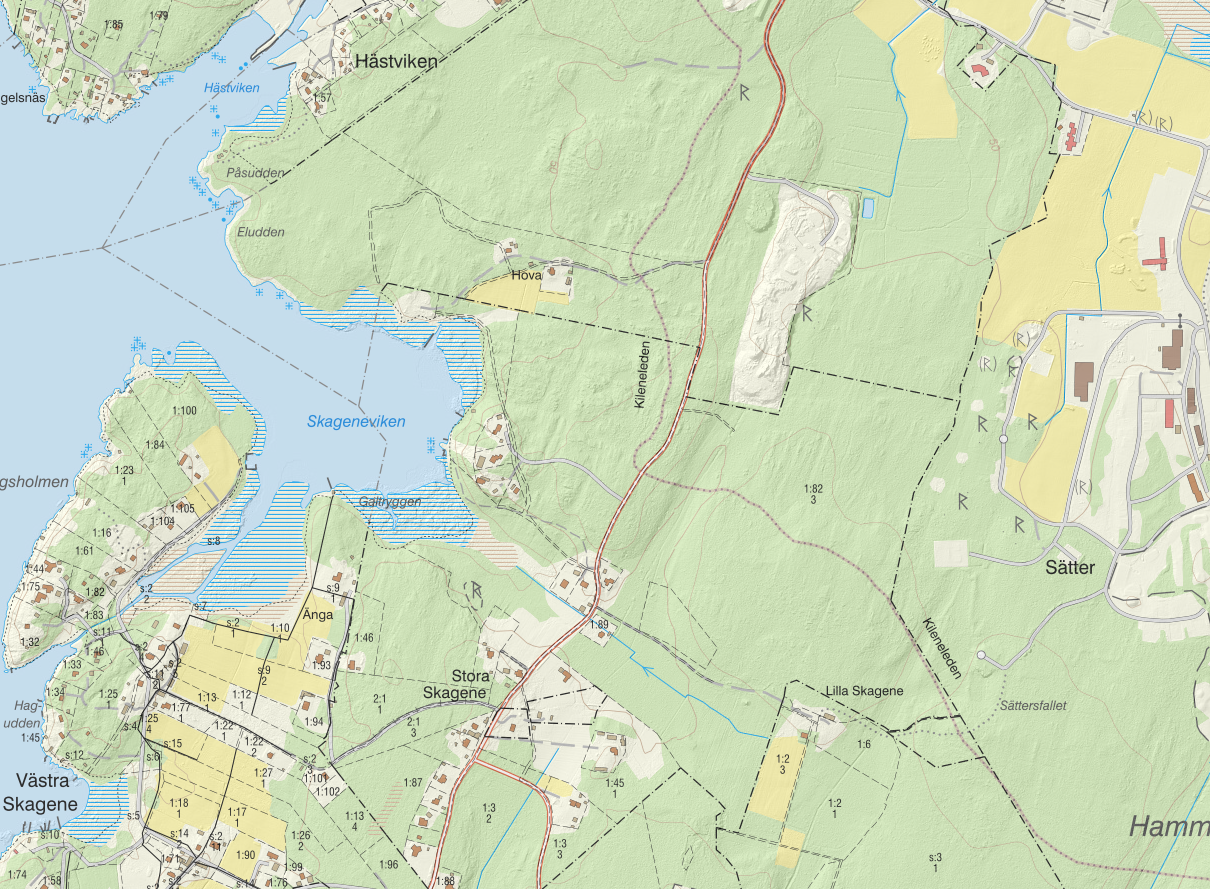 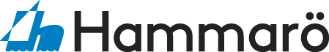 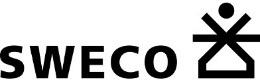 2021-04-07Namn på fastighetsägare Fastighetsbeteckning Kontaktuppgifter (telefon/e-mail)Brunnstyp (borrad i lösa jordlager/borrad i berg/grävd) Brunnsdjup i meterAnläggnings år Övriga uppgifter (exempelvis djup till berg, jordarter mm) Ritar in brunn/ar på bifogad kart (ja/nej)Dricksvatten/energi/bevattningPermanent- eller sommaranvändningAntal anslutna personerAnvänds vattenbehandling? (ja/nej)Om ja, vilken typUngefärlig vattennivå i brunnenHar vattenprover tagits? (ja/nej) Bifoga gärna analysprotokollTillåtelse för mätning och provtagning i brunnen (ja/nej)Ange om det inte går att mäta i brunnenFinns vattenledning från sjön (ja/nej)AnvändningsområdePermanent- eller sommaranvändningAnläggningsårUngefärligt djup på intagetRitar in på bifogad karta (ja/nej)